HORTLAX SKOLA PRAO v.14Elevuppgifter 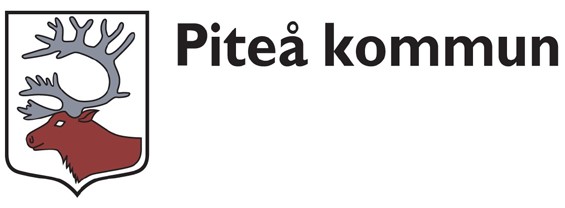 Kryssa för det alternativ du väljer. För att få ersättning för resvägen krävs att det är minst 5 km (enkel väg) till praoplatsen. Ersättning utgår endast för resor inom kommunen.                                                                                                       På detta sätt tar jag mig till praoplatsen: Buss     Från adress:_______________________________________ Moped/A-traktor       Annat färdsätt, nämligen ________________________________Lämna blanketten till studie- och yrkesvägledaren på din skola senast tisdag 10/3.Märtha Öhlund                                                                                                                         martha.ohlund@pitea.se                                                                                                                                            Tel: 0911-69 73 87Ditt namn  KlassMobiltelefonnummerArbetsplats  Arbetsplatsens adress  Arbetsplatsens adress  Telefon  Handledare  Telefon  Telefon  E-post Elevens arbetstider  Elevens arbetstider  Elevens förväntade arbetsuppgifter och eventuella arbetskläder:Elevens förväntade arbetsuppgifter och eventuella arbetskläder:Lunchtid Lunchtid Elevens förväntade arbetsuppgifter och eventuella arbetskläder:Elevens förväntade arbetsuppgifter och eventuella arbetskläder:Kryssa för det alternativ som gäller:Eleven äter lunch på närliggande skola    Eleven medtager matsäck Eleven får lunch på praoplatsen Kryssa för det alternativ som gäller:Eleven äter lunch på närliggande skola    Eleven medtager matsäck Eleven får lunch på praoplatsen Kryssa för det alternativ som gäller:Eleven äter lunch på närliggande skola    Eleven medtager matsäck Eleven får lunch på praoplatsen Kryssa för det alternativ som gäller:Eleven äter lunch på närliggande skola    Eleven medtager matsäck Eleven får lunch på praoplatsen Tid och plats för eleven första dagen:Tid och plats för eleven första dagen:Tid och plats för eleven första dagen:Tid och plats för eleven första dagen: